OSNOVNA ŠOLA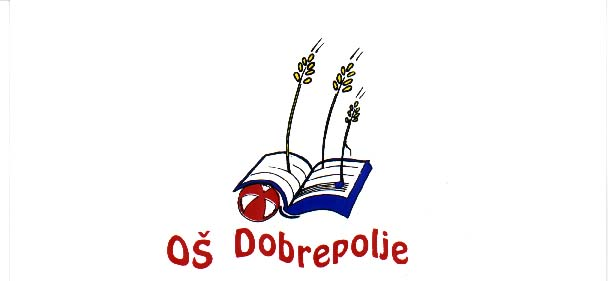 DOBREPOLJEVIDEM 80, 1312 VIDEM-DOBREPOLJETel: (01) 7807-210, Fax: 7807-210e-mail: O-dobrepolje.Lj.@quest.arnes.siDatum:  1.6.2016	Na podlagi 13., 16. in 17. člena poslovnika sveta staršev JVIZ OŠ Dobrepolje ter v povezavi s 5. členom pravilnika o sprejemu otrok v vrtec sklicujem 4. redno sejo Sveta staršev v šolskem letu 2015/16, ki bo v sredo, 8.6.2016, ob 18.00 uri, v učilnici za angleški jezik, OŠ Dobrepolje, Videm 80.Predlagam naslednji dnevni red:Pregled in potrditev zapisnika prejšnje seje Pregled realizacije sklepov prejšnje sejeProblematika prometne varnosti, športne dvorane in dela zobozdravniceImenovanje predstavnika staršev v komisijo za sprejem otrok v vrtecSoglasje k skupni nabavni ceni delovnih zvezkov za šolsko leto 2016/17Poročilo o dosežkih učencev na tekmovanjih izven šoleRaznoGradivo k točkam:Skupno gradivo: kratka obrazložitev točk in predlogi sklepovad 1.	Zapisnik 4. redne seje sveta staršev, 3.5.2016  ad 5.	Izbor učbenikov in delovnih zvezkov za matično in podružnični šoli (3 dokumenti) ter celotni katalog učbenikov in delovnih zvezkov Gradivo bo dostopno tudi na spletni strani šole pod zavihkom starši/svet staršev.Odsotnost s seje lahko do začetka seje sporočite na elektronski naslov svet_starsev@googlegroups.com ali po telefonu na 01 780 7210. V primeru odsotnosti brez predhodnega opravičila se šteje, da ste neopravičeno odsotni, kar je v primeru ponovitve podlaga za razrešitev (6. in 7. člen poslovnika). S spoštovanjem,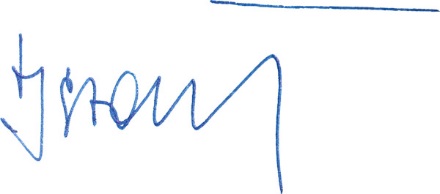 	predsednik Sveta staršev 	Jernej StareVabilo poslano: (i) članom Sveta staršev; (ii) ravnatelju in pomočnicama; (iii) županu občine Dobrepolje. Vabilo z gradivom je razposlano po elektronski pošti prek medija Google Groups.